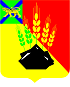 ДУМАМИХАЙЛОВСКОГО МУНИЦИПАЛЬНОГО  РАЙОНА  Р Е Ш Е Н И Е с. МихайловкаО внесении дополнений в решение Думы Михайловского  муниципального района от 26.03.2020г. № 471 «О Порядке возбуждения ходатайства о награждении почетным знаком Приморского края «Семейная доблесть»                                                                                     Принято Думой Михайловского                                                                                     муниципального района	      от 12.05.2020 г.  № 482В связи с  реализацией на территории Российской Федерации комплекса ограничительных и иных мероприятий, направленных на обеспечение санитарно-эпидемиологического благополучия населения в связи с распространением новой коронавирусной инфекции, руководствуясь  Указами Президента Российской Федерации от  25.03.2020г. № 206 «Об объявлении в Российской Федерации  нерабочих дней», от 02.04.2020г. № 239 «О мерах по обеспечению санитарно-эпидемиологического благополучия населения на территории Российской
Федерации  в связи с распространением новой коронавирусной инфекции (COV1D-19)», в  соответствии с Законом Приморского края от 04 июня 2014г. № 436-КЗ «О наградах Приморского края»,  от 12 февраля 2020 года № 724-КЗ «О внесении изменений в Закон Приморского края «О наградах Приморского края»,  на основании Устава Михайловского  муниципального района      1. Внести следующее дополнение в  Порядок возбуждения ходатайства о награждении почетным знаком Приморского края «Семейная доблесть», утвержденный решением Думы Михайловского муниципального района  от 26.03.2020г. № 471 «О Порядке возбуждения ходатайства о награждении почетным знаком Приморского края «Семейная доблесть» (далее – Порядок):      1.1. пункт 10 Порядка  дополнить абзацем третьим следующего содержания:Установить, что в 2020 году  аппарат Думы района  обобщает поступившие документы и направляет их для предварительного рассмотрения в созданную решением Думы  комиссию по рассмотрению ходатайств о награждении почетным знаком Приморского края «Семейная доблесть» (далее - комиссия) 30 июня.       1.2 пункт 14 Порядка  дополнить абзацем вторым следующего содержания:Установить, что в 2020 году  Дума Михайловского муниципального района рассматривает вопрос о возбуждении ходатайств о награждении почетным знаком "Семейная доблесть" каждой степени один раз в год – на заседании в августе месяце.2. Настоящее решение вступает в силу после опубликования. Глава Михайловского муниципального  района -	             Глава администрации района                                                              В.В. Архиповс. Михайловка  № 482-НПА  15.05.2020